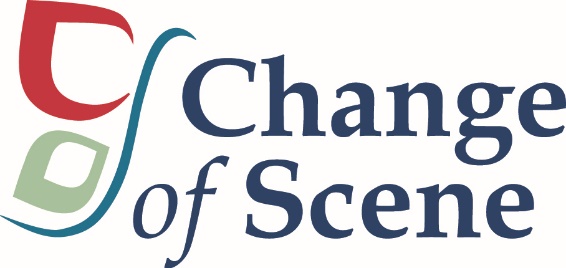 					 Referral FormNotes: This referral form needs to be completed by the referrer and constitutes a contact between the referring agency and Change of Scene. The person signing the referral form should provide their surname and job title. This must be someone who is authorised to commit to the expenditure on fees and, if relevant, any transport costs.We offer one 3-hour session per week and charge £174.00 per session, invoiced monthly in arrears with payment due within 28 days of the date of issue. Should payment not be made within that time, we reserve the right to charge late payment fees and associated costs.We charge £58 for an agreed referral meeting; and charge for sessions that maybe subsequently cancelled or where the proposed attendee fails to turn up.We reserve the right to alter the day/time of an attendees’ session; wherever possible this will be agreed in advance.   Change of Scene is an Accredited AQA Unit Award Centre able to offer Unit Award Scheme certificates. Registration costs an additional £30 and covers the attendee for a year including certificates for an unlimited number of modules. We will automatically include them in this programme unless you opt out. General description Our sessions are for half days (3 hours) from either 09.00-12.00 or from 13.30 – 16.30.The referrer liaises with the pupil’s family/main carer and is responsible for organising transport to and from Change of Scene if the parent/carer is unable to bring and collect the attendee.No one from school/referral agency or family/carer accompanies the young person at sessions once their placement has started.When a suitable vacancy arises, we will contact you to arrange a referral meeting, attended by the young person, a parent/carer and a representative from the referring agency if appropriate. The final decision on whether to attend Change of Scene always rests with the young person themselves.Name of Young Person:Preferred Gender:Preferred Gender:DOB: Address: Address: Address: Address: Address: Address: Address: Address: Name and Contact details of referrer:Please include title, address/work base, number and emailName and Contact details of referrer:Please include title, address/work base, number and emailName and Contact details of referrer:Please include title, address/work base, number and emailName and Contact details of parents/carers:Please include full names, address(es)/home and mobile number(s) and email(s)Name and Contact details of parents/carers:Please include full names, address(es)/home and mobile number(s) and email(s)Name and Contact details of parents/carers:Please include full names, address(es)/home and mobile number(s) and email(s)About the Young Person:Please outline reason for the referral, along with what support they are currently accessing:About the Young Person:Please outline reason for the referral, along with what support they are currently accessing:About the Young Person:Please outline reason for the referral, along with what support they are currently accessing:About the Young Person:Please outline reason for the referral, along with what support they are currently accessing:About the Young Person:Please outline reason for the referral, along with what support they are currently accessing:About the Young Person:Please outline reason for the referral, along with what support they are currently accessing:About the Young Person:Please outline reason for the referral, along with what support they are currently accessing:About the Young Person:Please outline reason for the referral, along with what support they are currently accessing:Please outline 3 desired outcomes for this referralPlease outline 3 desired outcomes for this referral1)2)3)1)2)3)1)2)3)1)2)3)1)2)3)1)2)3)Who is the current team around this child or young person, what other professionals are they working with (if any)?Who is the current team around this child or young person, what other professionals are they working with (if any)?Is there anything else we should know?Is there anything else we should know?We aim to reply to your referral within 10 working days. However, we do receive a high volume of referrals and if you have not heard back from us within this time, please do contact us to enquire further.Please provide relevant assessments and plans such as EHCPs, Review notes and/or any other relevant assessments at referral meeting (where applicable)We aim to reply to your referral within 10 working days. However, we do receive a high volume of referrals and if you have not heard back from us within this time, please do contact us to enquire further.Please provide relevant assessments and plans such as EHCPs, Review notes and/or any other relevant assessments at referral meeting (where applicable)We aim to reply to your referral within 10 working days. However, we do receive a high volume of referrals and if you have not heard back from us within this time, please do contact us to enquire further.Please provide relevant assessments and plans such as EHCPs, Review notes and/or any other relevant assessments at referral meeting (where applicable)We aim to reply to your referral within 10 working days. However, we do receive a high volume of referrals and if you have not heard back from us within this time, please do contact us to enquire further.Please provide relevant assessments and plans such as EHCPs, Review notes and/or any other relevant assessments at referral meeting (where applicable)We aim to reply to your referral within 10 working days. However, we do receive a high volume of referrals and if you have not heard back from us within this time, please do contact us to enquire further.Please provide relevant assessments and plans such as EHCPs, Review notes and/or any other relevant assessments at referral meeting (where applicable)We aim to reply to your referral within 10 working days. However, we do receive a high volume of referrals and if you have not heard back from us within this time, please do contact us to enquire further.Please provide relevant assessments and plans such as EHCPs, Review notes and/or any other relevant assessments at referral meeting (where applicable)We aim to reply to your referral within 10 working days. However, we do receive a high volume of referrals and if you have not heard back from us within this time, please do contact us to enquire further.Please provide relevant assessments and plans such as EHCPs, Review notes and/or any other relevant assessments at referral meeting (where applicable)We aim to reply to your referral within 10 working days. However, we do receive a high volume of referrals and if you have not heard back from us within this time, please do contact us to enquire further.Please provide relevant assessments and plans such as EHCPs, Review notes and/or any other relevant assessments at referral meeting (where applicable)Terms and Conditions of Contract for placement Charges:            £58       for referral meeting                                  £174     per session                                 £30       per annum for inclusion in AQA Unit Award Scheme unless referrer opts out. Terms and Conditions of Contract for placement Charges:            £58       for referral meeting                                  £174     per session                                 £30       per annum for inclusion in AQA Unit Award Scheme unless referrer opts out. Terms and Conditions of Contract for placement Charges:            £58       for referral meeting                                  £174     per session                                 £30       per annum for inclusion in AQA Unit Award Scheme unless referrer opts out. Terms and Conditions of Contract for placement Charges:            £58       for referral meeting                                  £174     per session                                 £30       per annum for inclusion in AQA Unit Award Scheme unless referrer opts out. Terms and Conditions of Contract for placement Charges:            £58       for referral meeting                                  £174     per session                                 £30       per annum for inclusion in AQA Unit Award Scheme unless referrer opts out. Terms and Conditions of Contract for placement Charges:            £58       for referral meeting                                  £174     per session                                 £30       per annum for inclusion in AQA Unit Award Scheme unless referrer opts out. Terms and Conditions of Contract for placement Charges:            £58       for referral meeting                                  £174     per session                                 £30       per annum for inclusion in AQA Unit Award Scheme unless referrer opts out. Terms and Conditions of Contract for placement Charges:            £58       for referral meeting                                  £174     per session                                 £30       per annum for inclusion in AQA Unit Award Scheme unless referrer opts out. Financial Information:Name of organisation funding placement:Address:Contact Name:Email:Phone number:PO (if applicable:  NB. To terminate an active placement we require four sessions written notice. Full fees are payable until the expiry of the notice period.Financial Information:Name of organisation funding placement:Address:Contact Name:Email:Phone number:PO (if applicable:  NB. To terminate an active placement we require four sessions written notice. Full fees are payable until the expiry of the notice period.Financial Information:Name of organisation funding placement:Address:Contact Name:Email:Phone number:PO (if applicable:  NB. To terminate an active placement we require four sessions written notice. Full fees are payable until the expiry of the notice period.Financial Information:Name of organisation funding placement:Address:Contact Name:Email:Phone number:PO (if applicable:  NB. To terminate an active placement we require four sessions written notice. Full fees are payable until the expiry of the notice period.Financial Information:Name of organisation funding placement:Address:Contact Name:Email:Phone number:PO (if applicable:  NB. To terminate an active placement we require four sessions written notice. Full fees are payable until the expiry of the notice period.Financial Information:Name of organisation funding placement:Address:Contact Name:Email:Phone number:PO (if applicable:  NB. To terminate an active placement we require four sessions written notice. Full fees are payable until the expiry of the notice period.Financial Information:Name of organisation funding placement:Address:Contact Name:Email:Phone number:PO (if applicable:  NB. To terminate an active placement we require four sessions written notice. Full fees are payable until the expiry of the notice period.Financial Information:Name of organisation funding placement:Address:Contact Name:Email:Phone number:PO (if applicable:  NB. To terminate an active placement we require four sessions written notice. Full fees are payable until the expiry of the notice period.Signed:Signed:Signed:Signed:Signed:Date:Date:Date: